Members 1884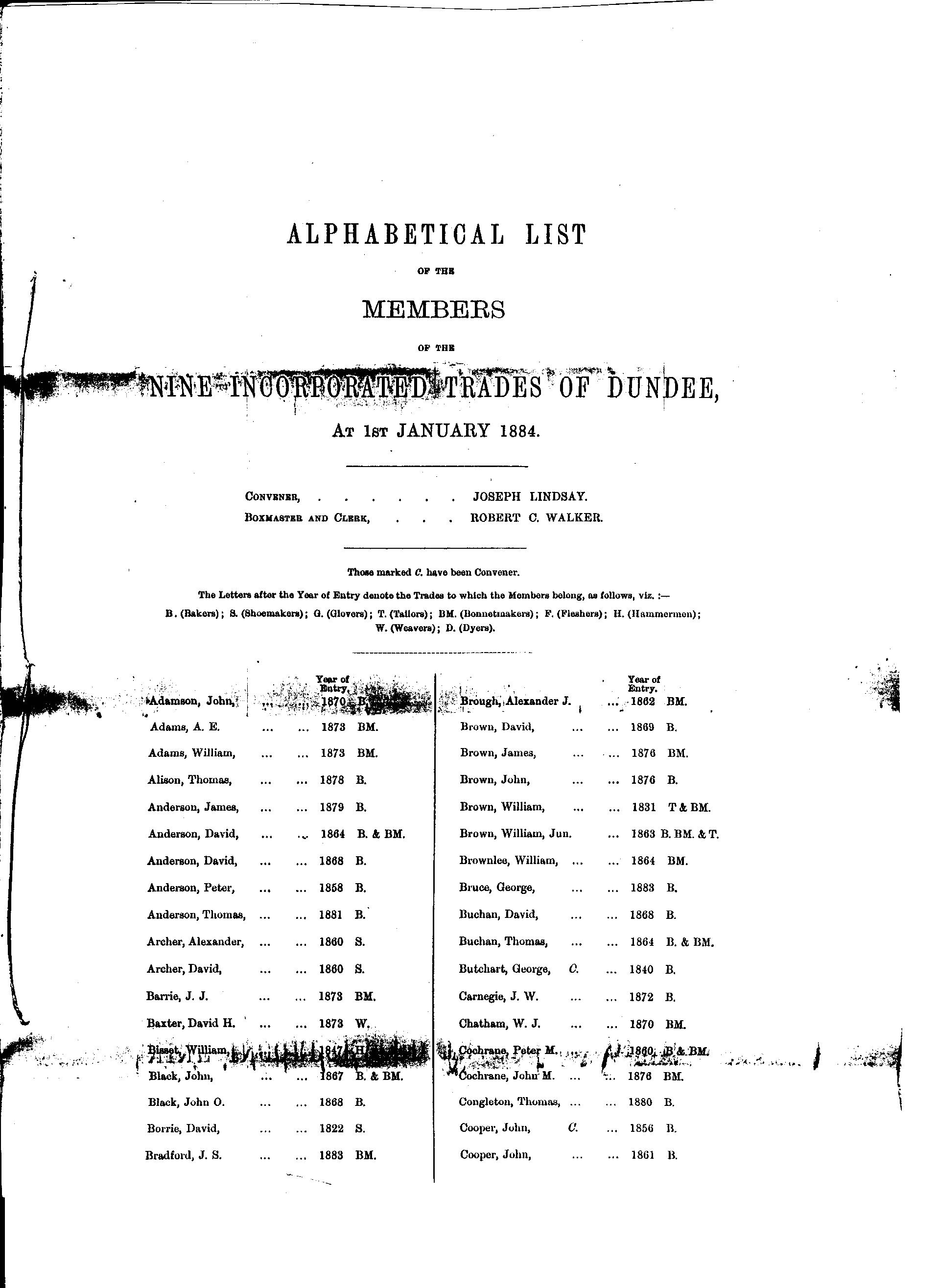 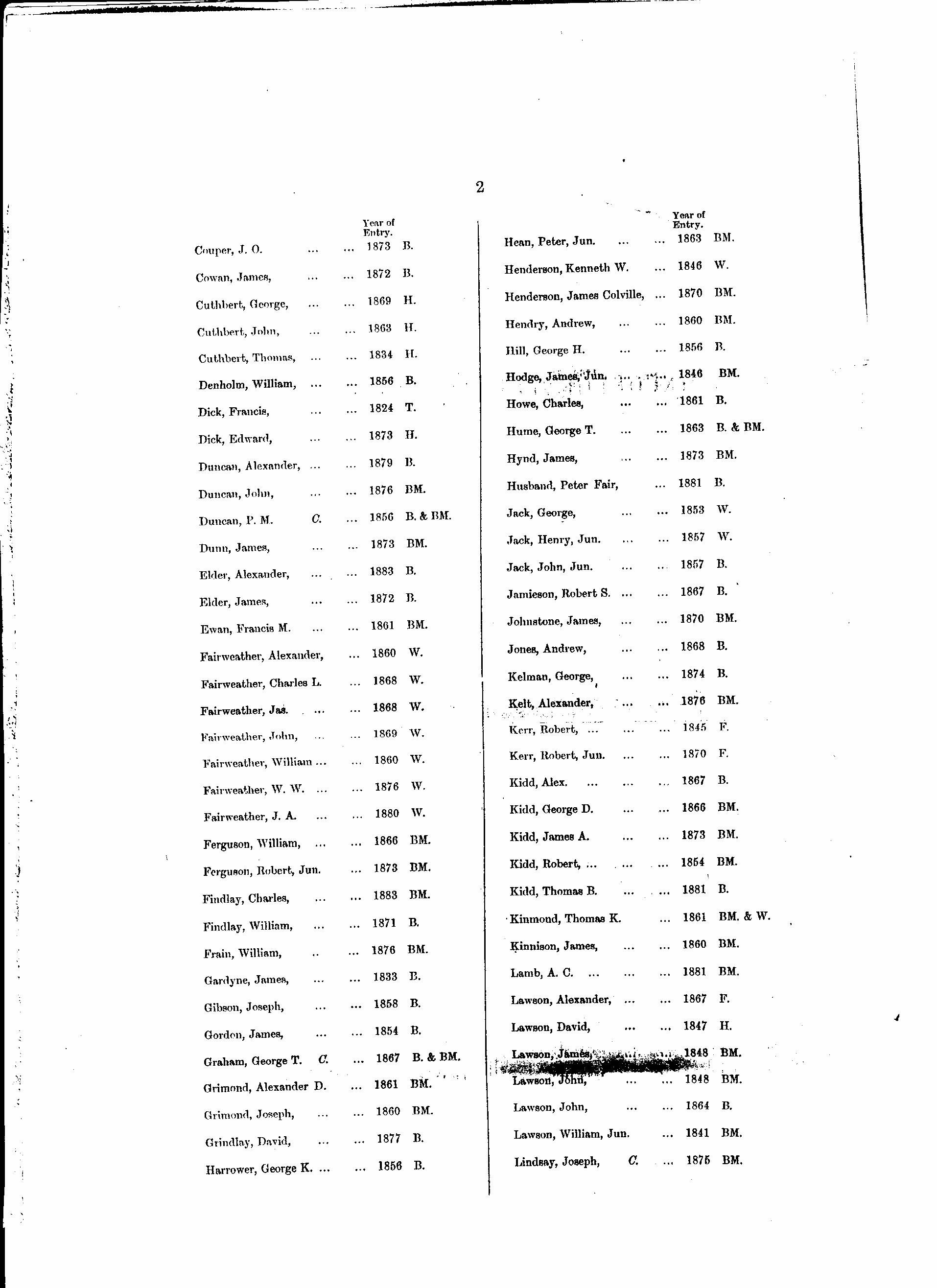 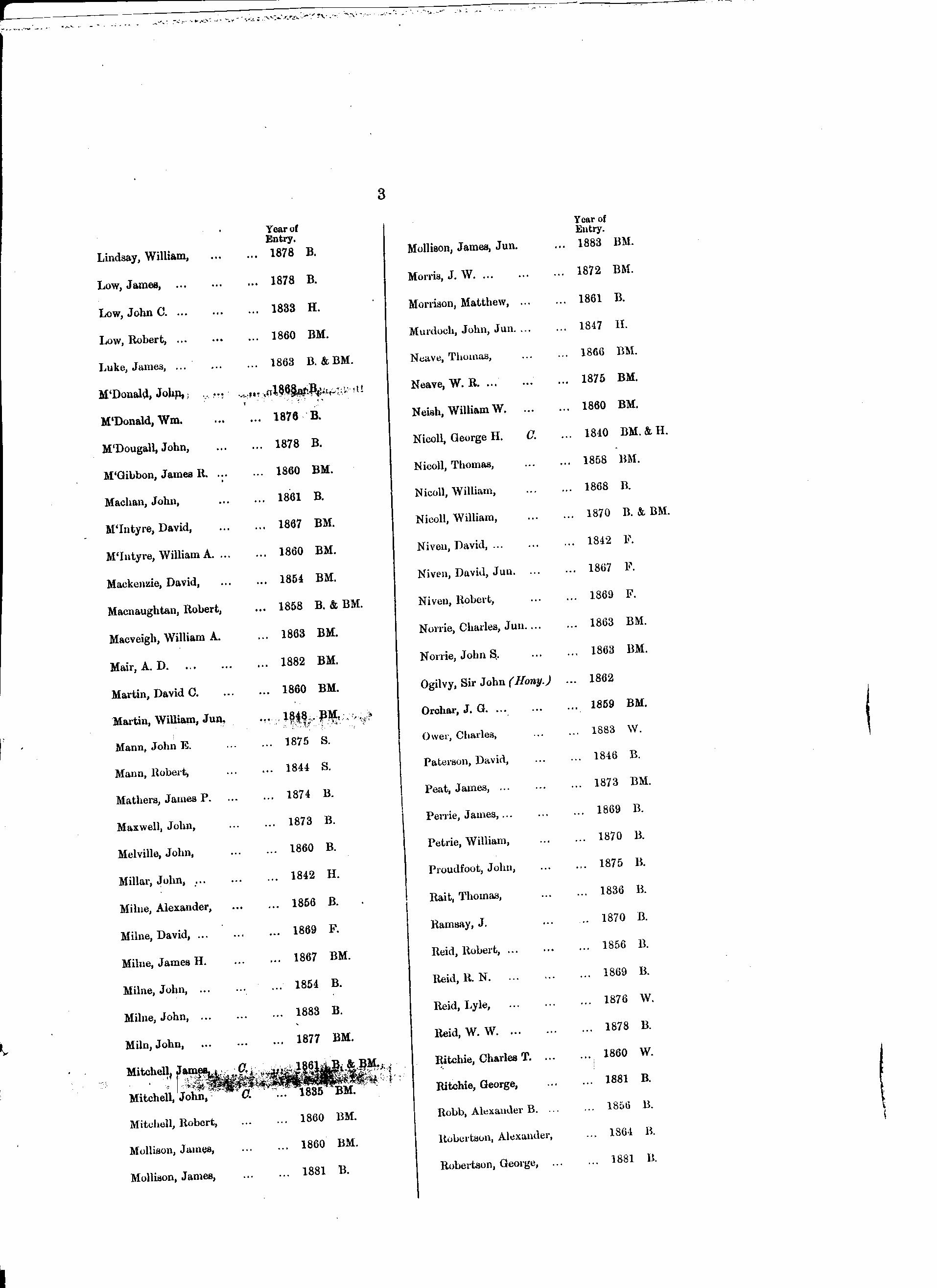 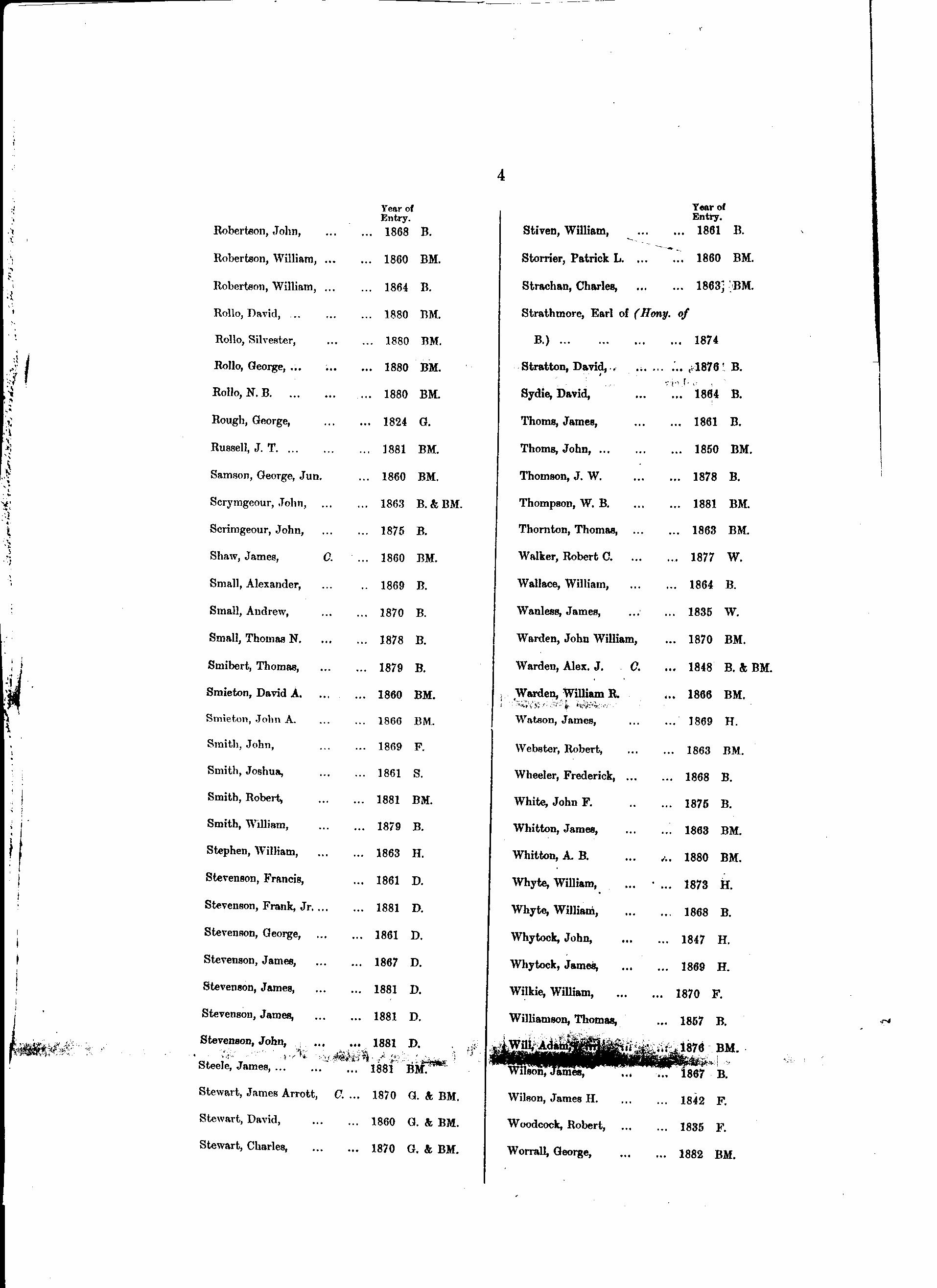 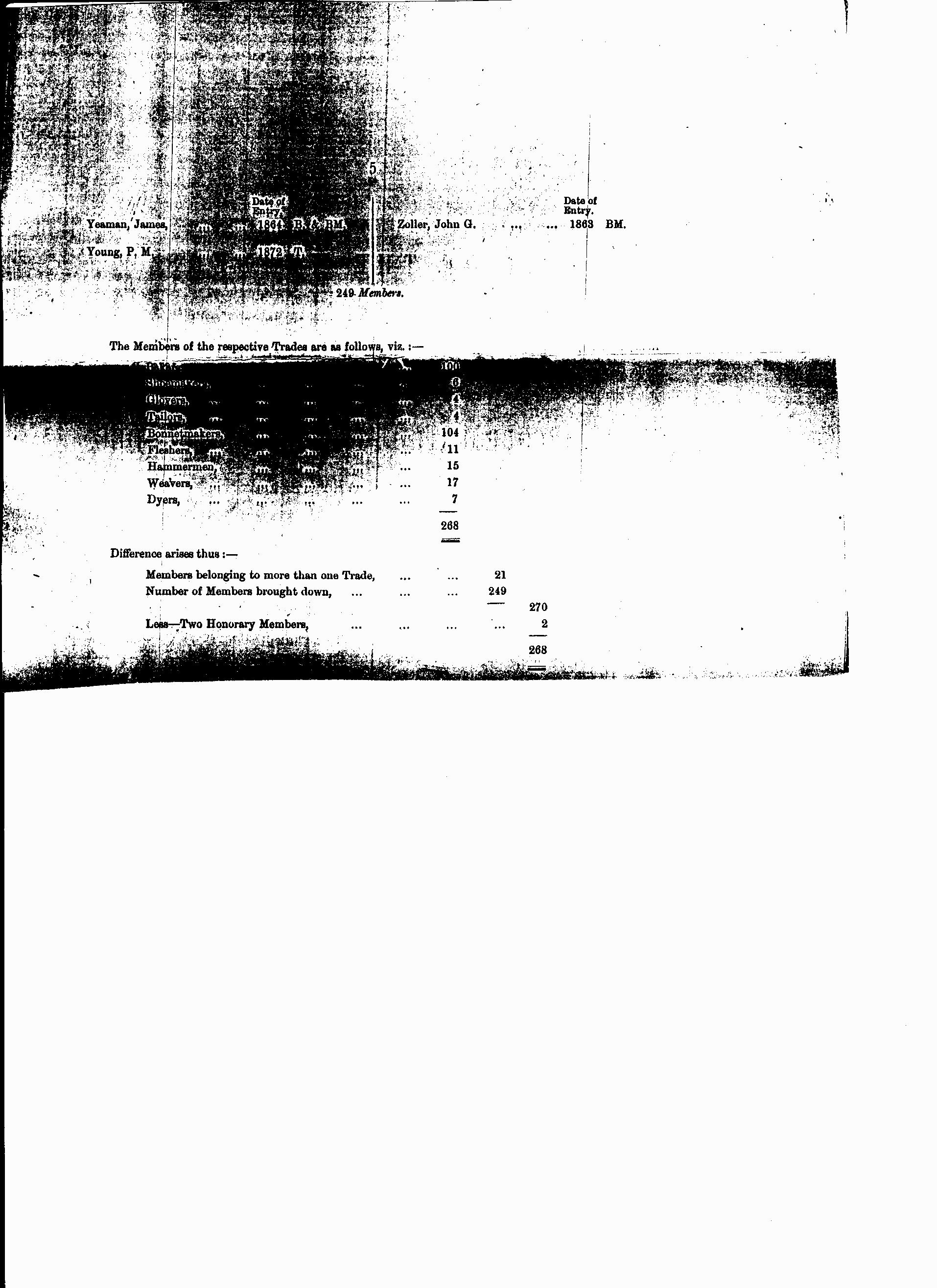 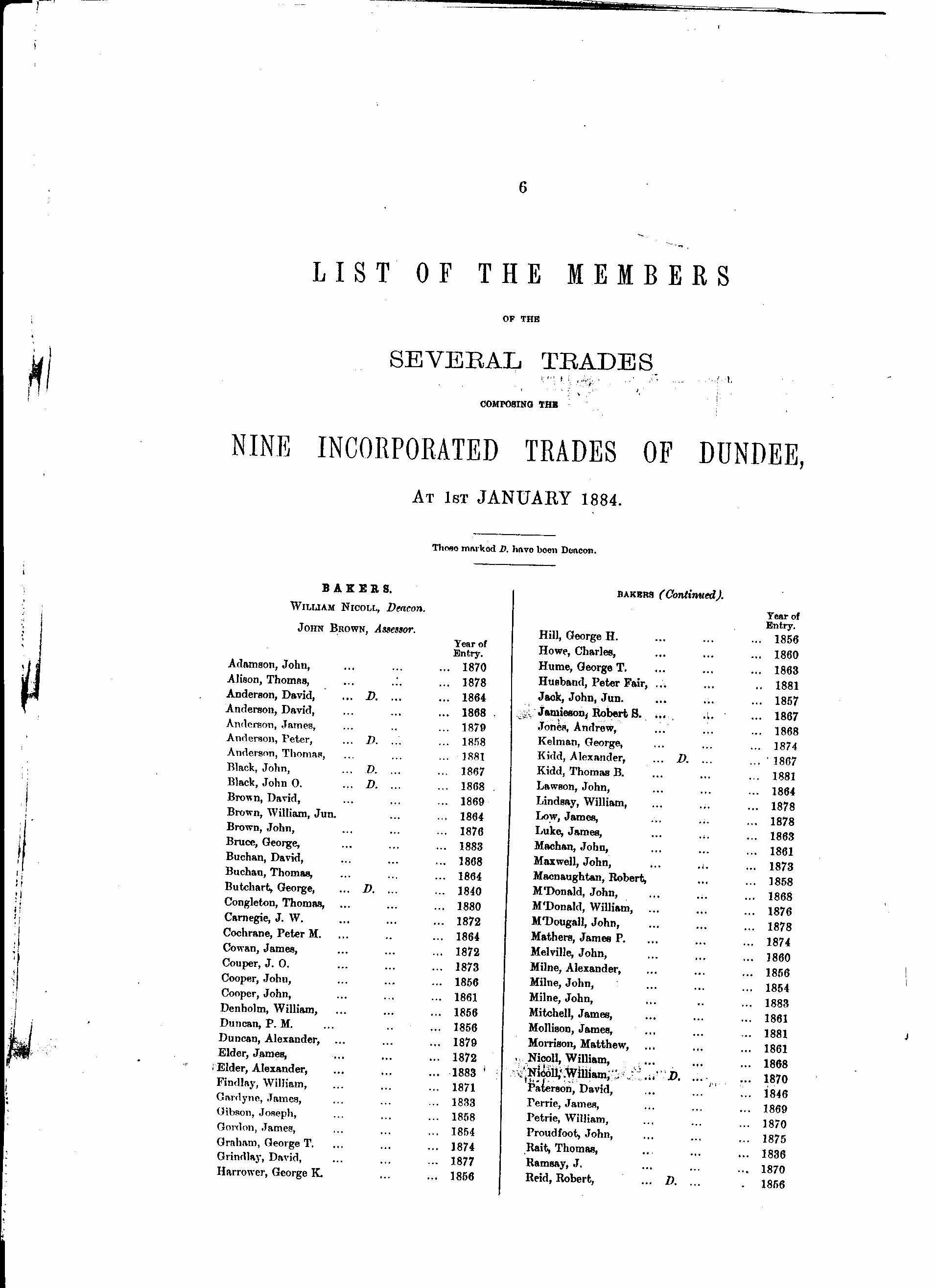 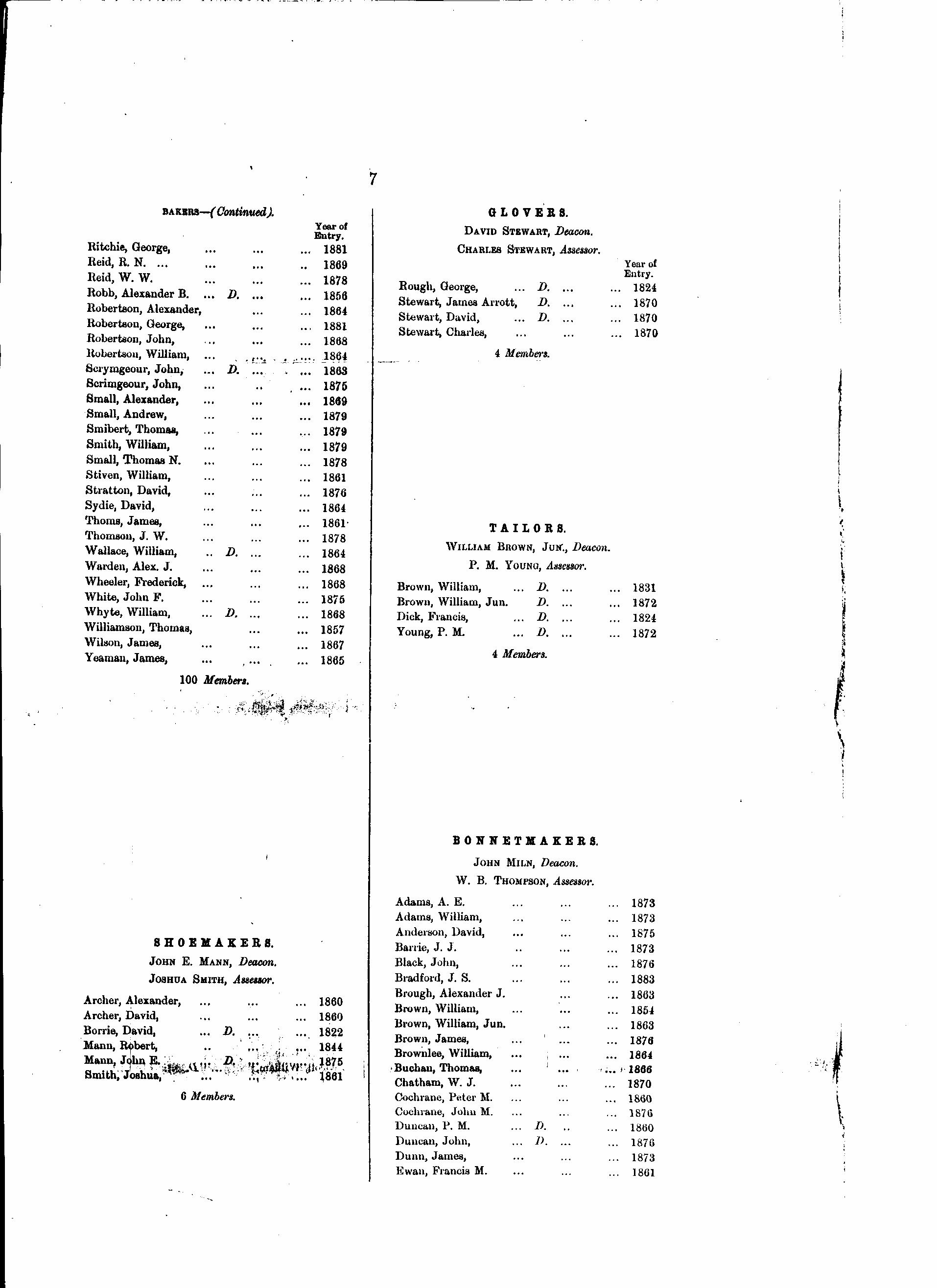 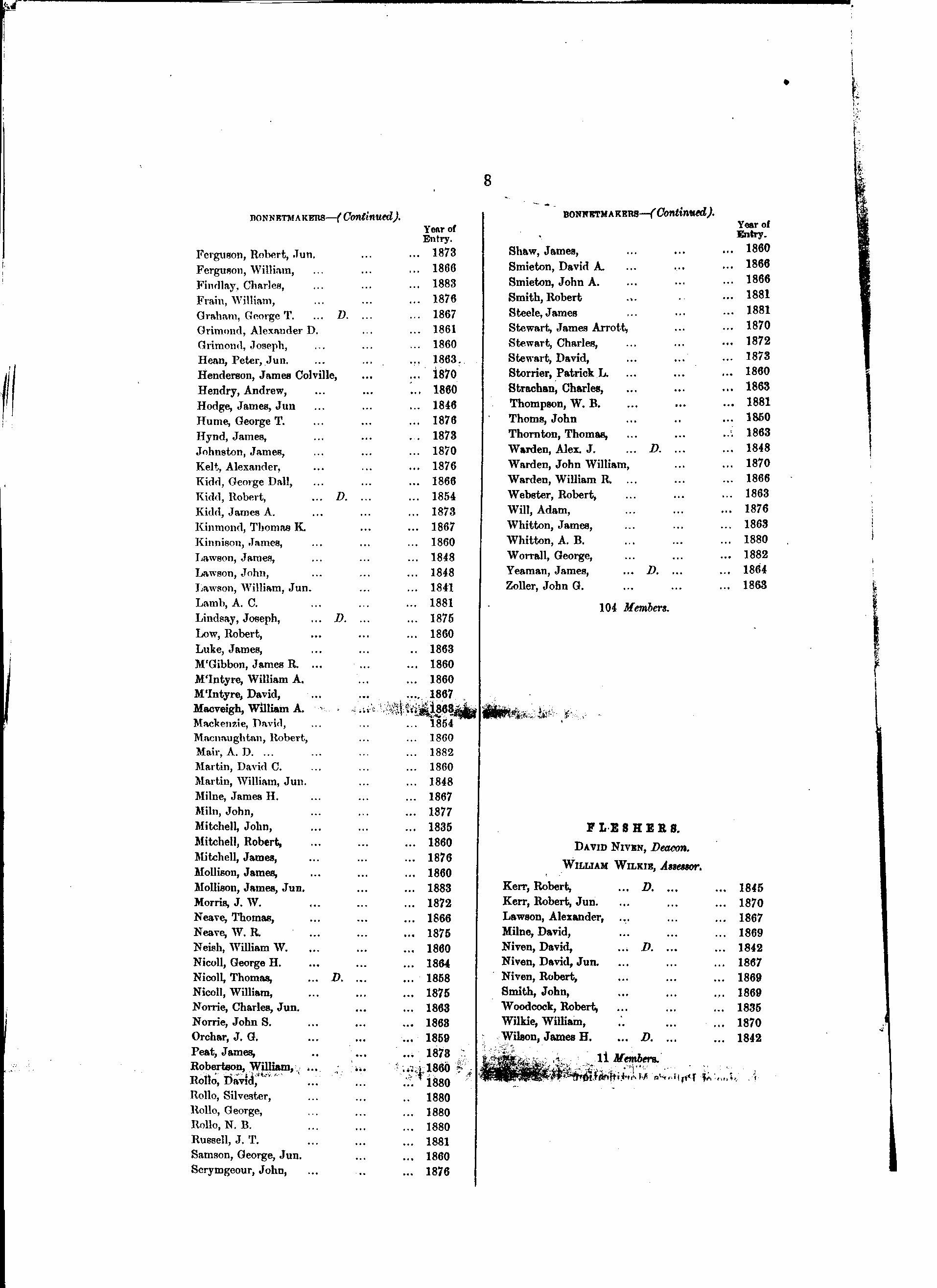 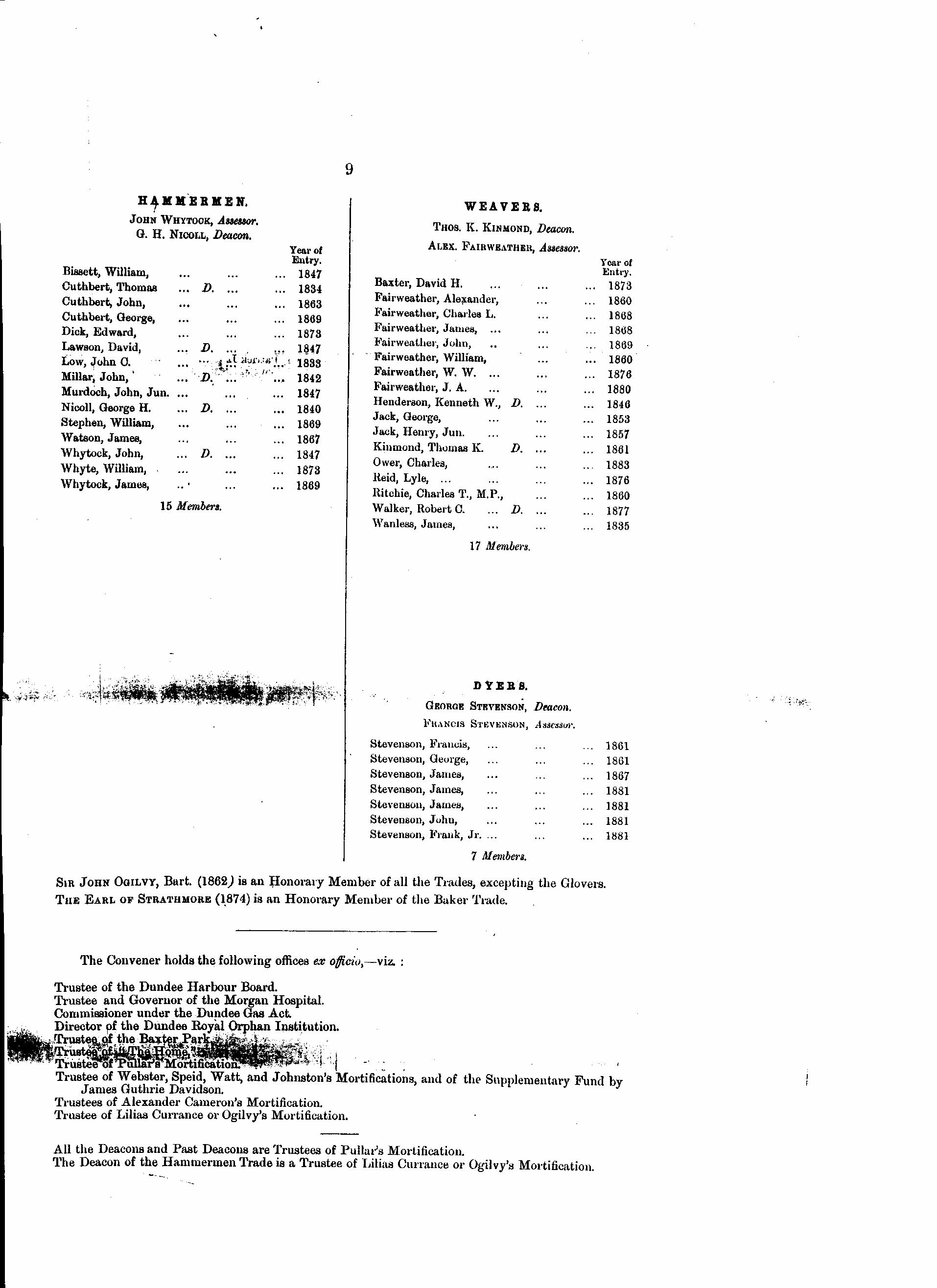 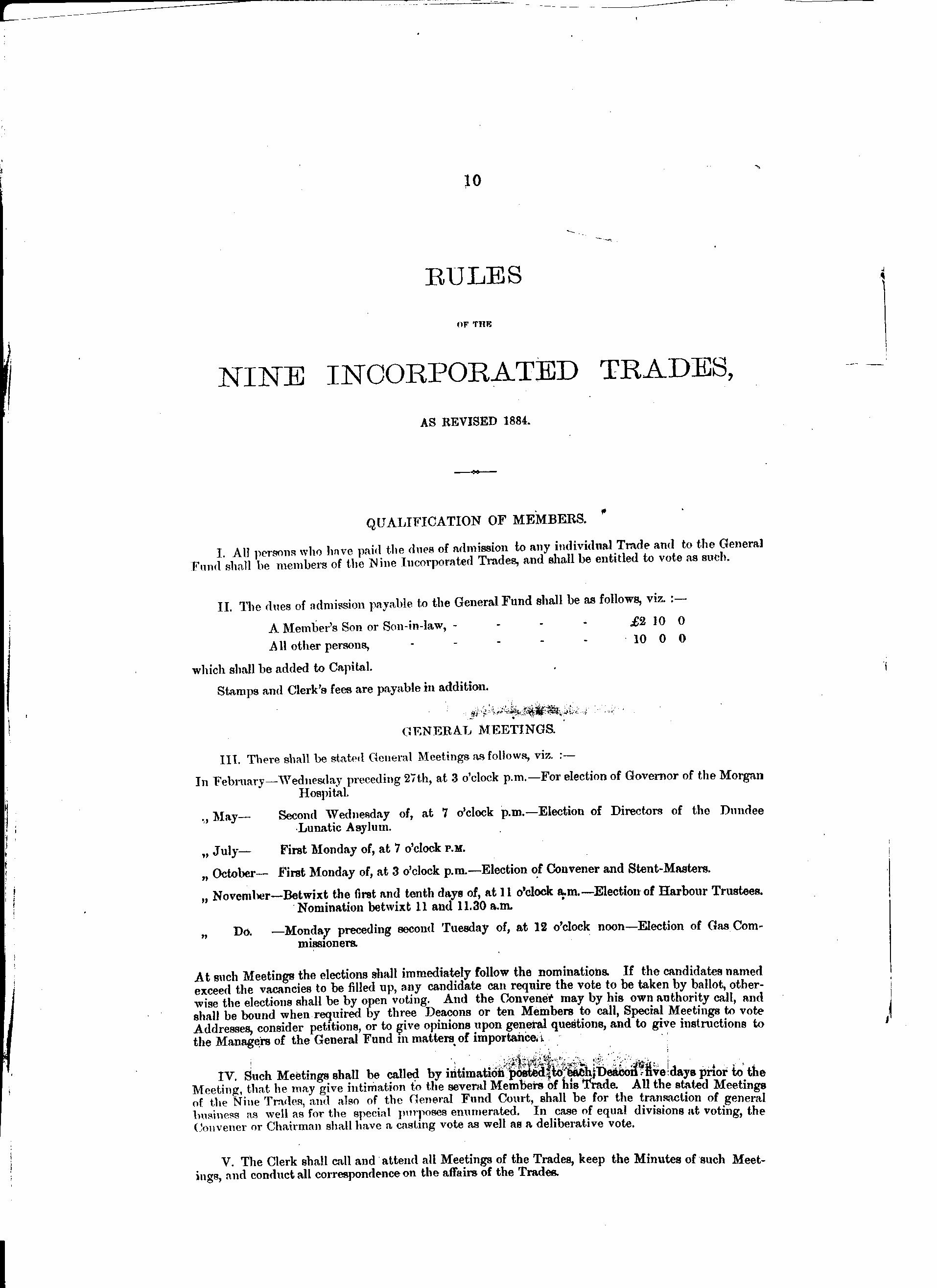 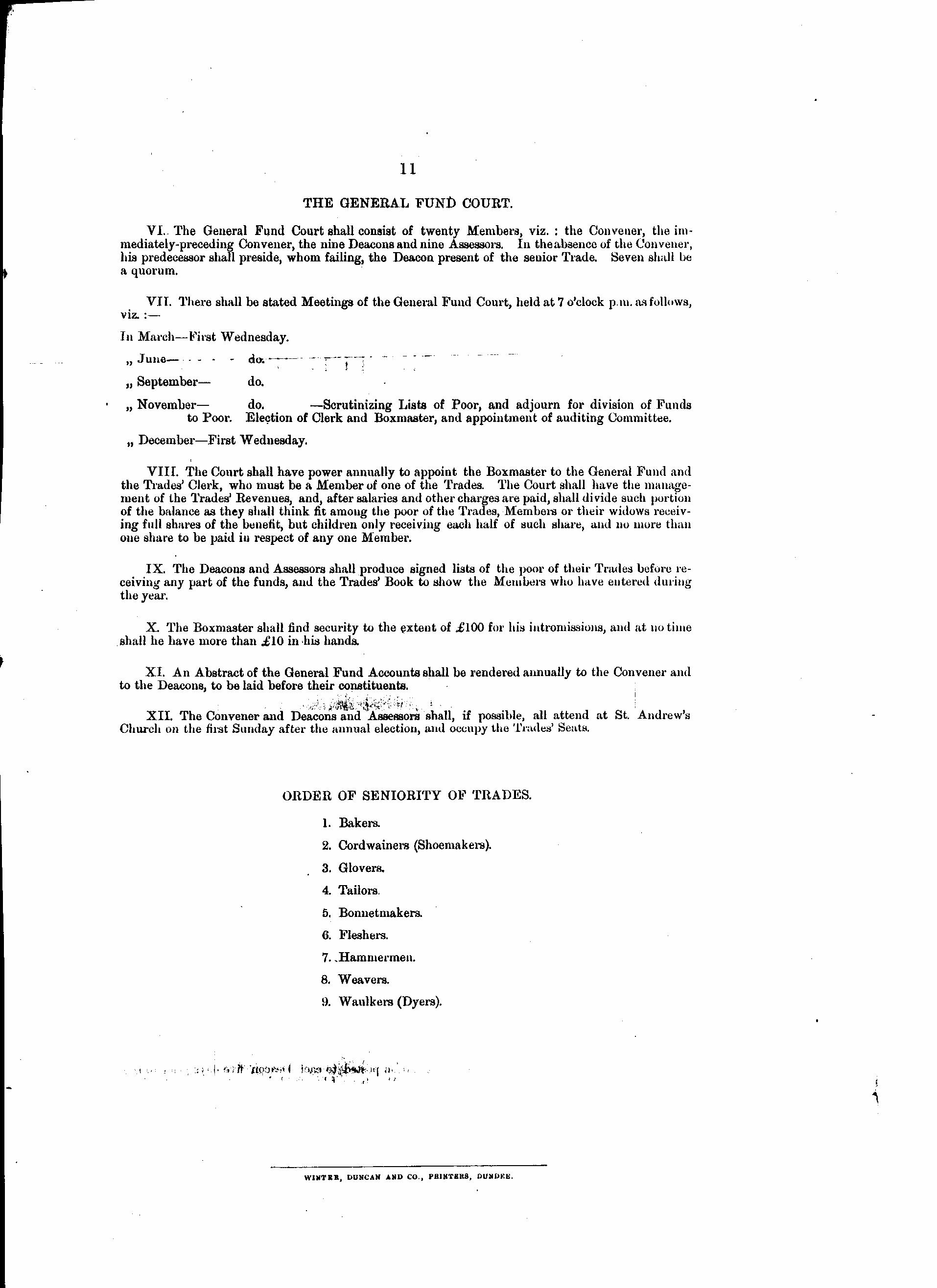 